ISTEP/ECA Math Prep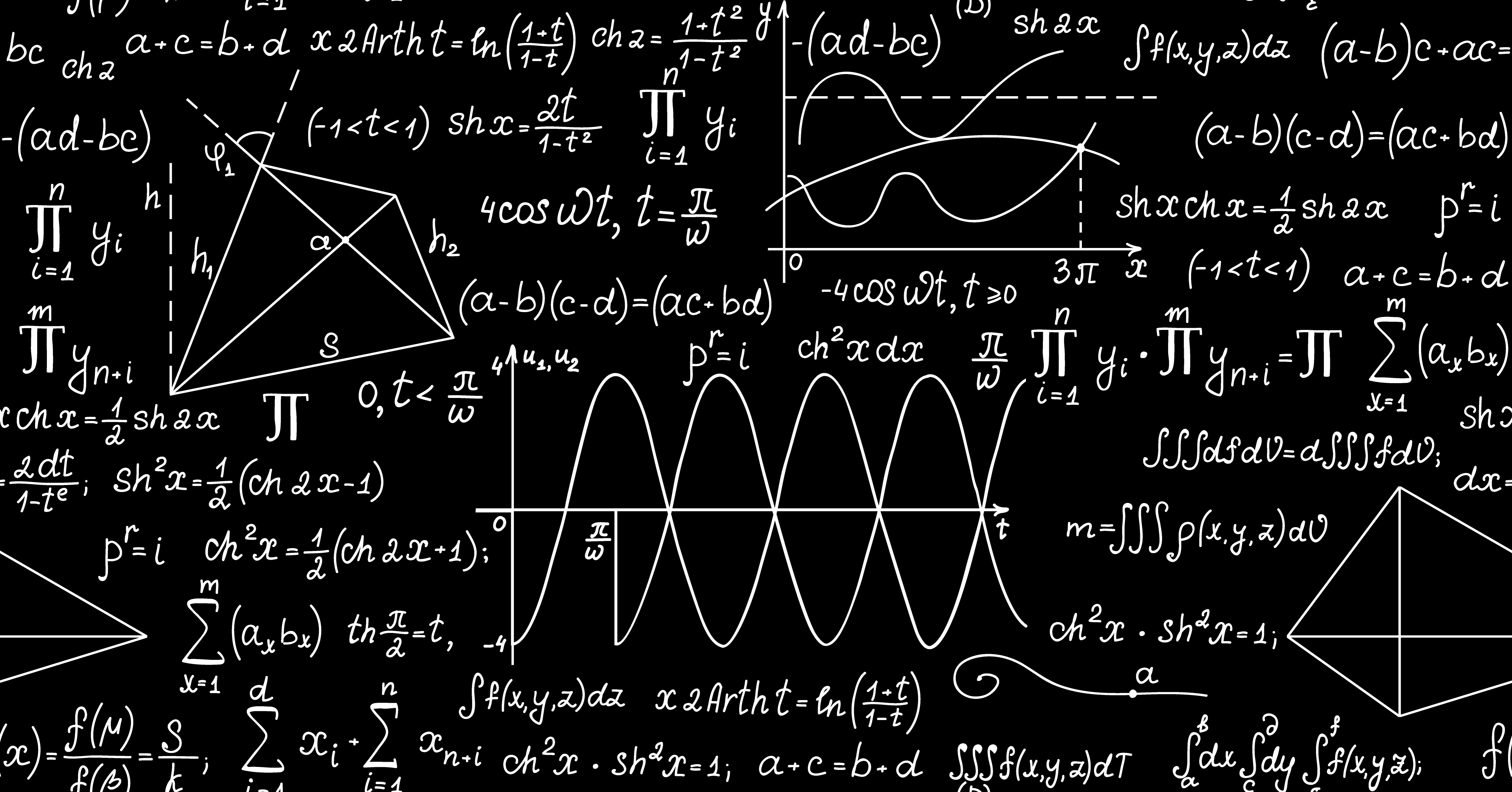 MANIC MONDAYSWith Mr. Newsom in Room 111, Block 51:25 p.m. – 2:25 p.m.THIRSTY THURSDAYSWith Mrs. Czubernat in Room 109, Block 51:25 p.m. – 2:25 p.m.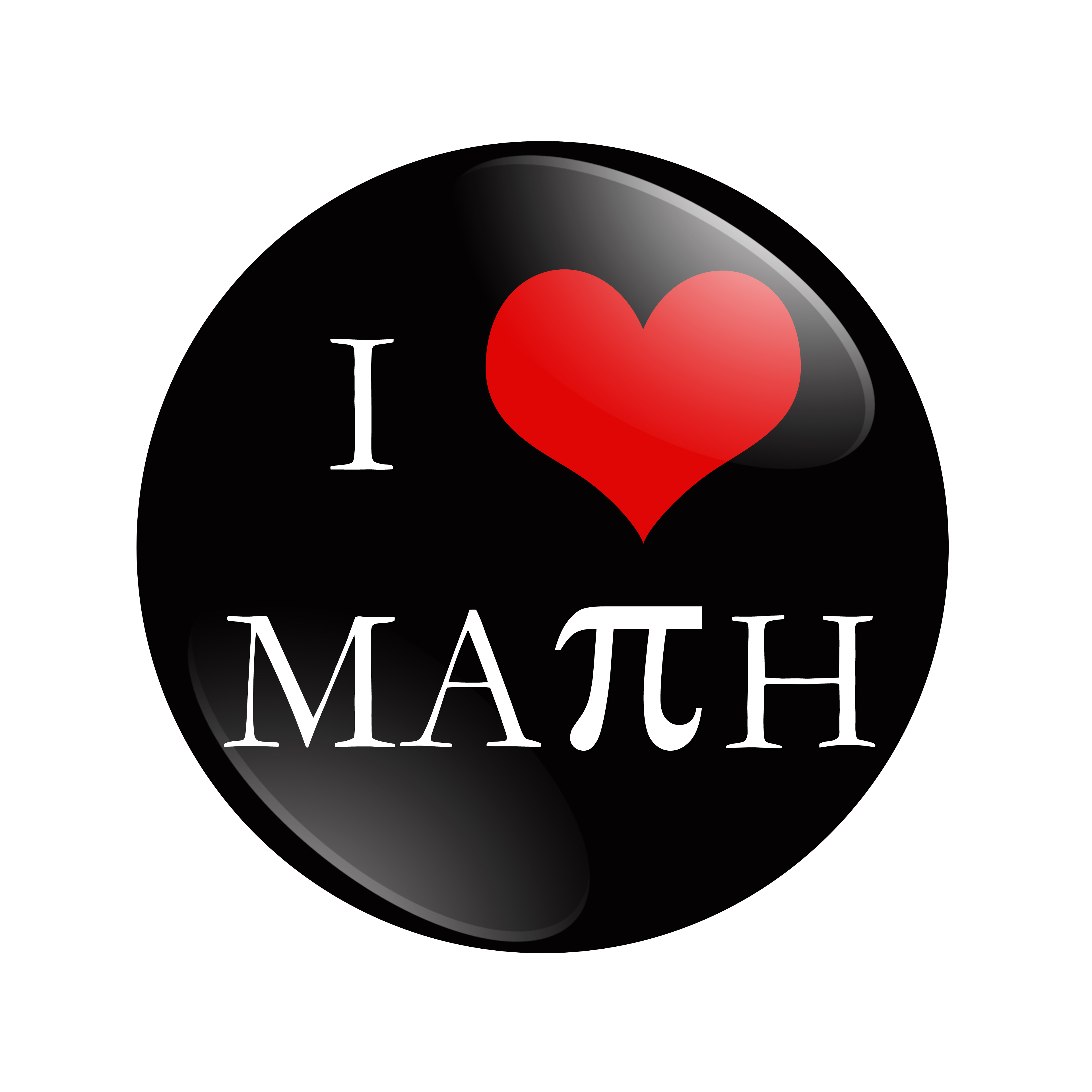 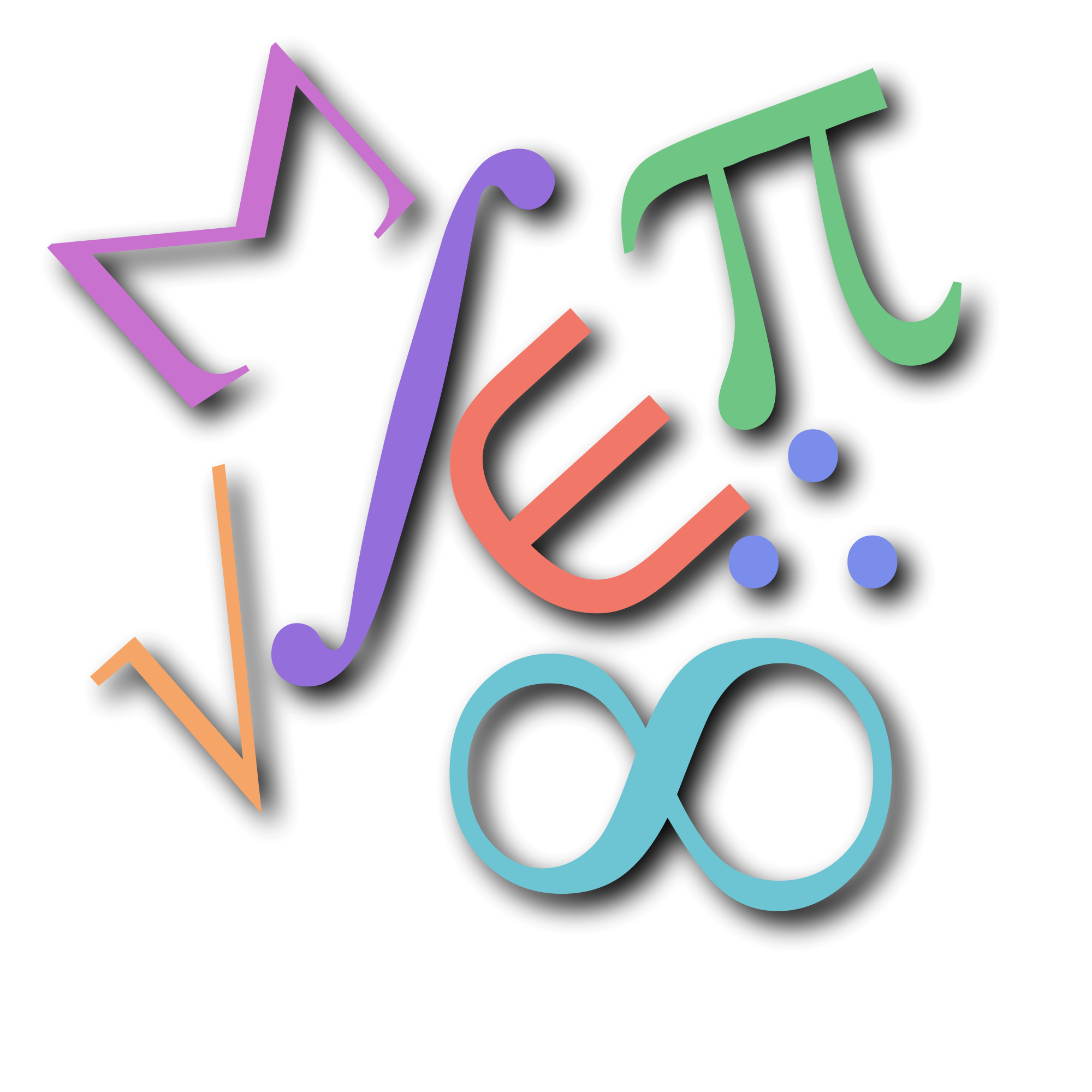 